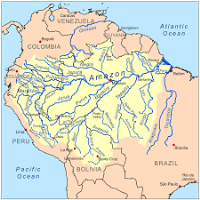 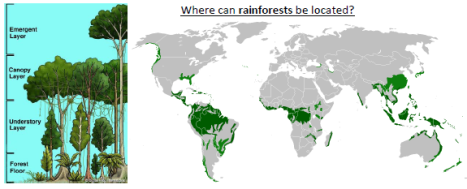 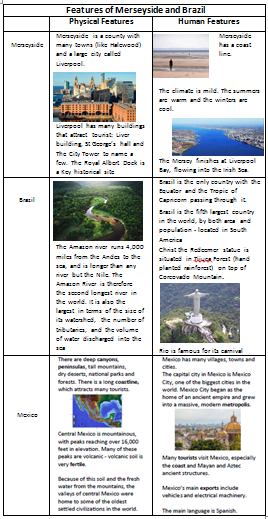 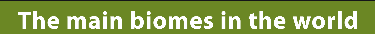 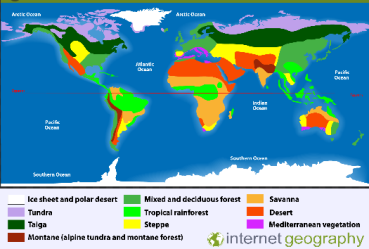 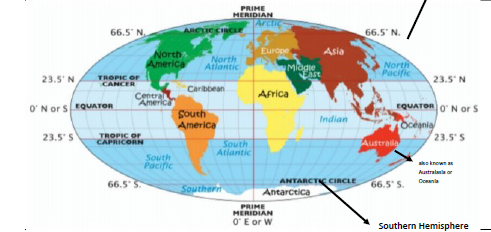 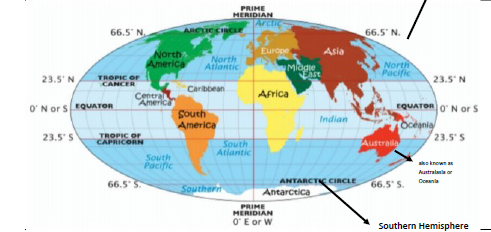 What should I already know? The seven continents and five oceans. The names of some key rivers around the world including the Thames, Mersey and the Nile. The main environmental regions around the world The climate of places is affected by their locationThe effects of climate change and pollution on the Earth. Which goods some countries trade. VocabularyVocabularyAmazona South American river- the largest in the world biodiversitythe variety of plants and animals on earthbiomea natural area of the living world which has its own climate, vegetation and animals climatethe general weather conditions that are typical of a place climate changechanges in the earth’s climate, especially the gradual rise in temperature, as a result of human activity climate zonesections of the Earth that are divided according to the climate. There are three main climate zones; polar, temperate and tropical. continent a very large area of land that consists of many countries. Europe is a continent. deforestationif an area is deforested, all the trees there are cut down distributiondelivering goods to a number of places economy a country's economy is the wealth that it gets from business and industry exportto export products or raw materials means to sell them to another country hemisphereone half of the earth. The Northern Hemisphere is  the half of the world North of the Equator; the South Hemisphere is half of the world South of the Equatornatural resourcesthe land, forests, energy sources and minerals existing naturally in a place that can be used by people Palm oila yellow oil which comes from the fruit of certain palm trees and is used in making soap and sometimes as a fat in cooking rainforest biomes with high rainfall and warm temperaturessupply chainthe entire process of making and selling goods, including every stage from the supply of materials and the manufacture of the goods through to their distribution and sale sustainabilityto maintain at a steady level without exhausting natural resources or causing severe environmental damage South Americaa continent- South of North America and home to Brazil and the Amazon rainforesttradethe activity of buying, selling, or exchanging goods or services trade routea route, often covering long distances, that is used by traders tropicsparts of the world that lie between two lines of latitude, the Tropic of Cancer, 23½° north of the equator, and the Tropic of Capricorn, 23½° south of the equator. The tropics have a humid climate, where the weather is hot and damp. vegetation plants, trees and flowers Yew Tree Primary Academy – GeographyYew Tree Primary Academy – GeographyYew Tree Primary Academy – GeographyYew Tree Primary Academy – GeographyTheme: Central and South AmericaYear Group : 6Phase: Key Stage 2Strand: (A Non-European society that provides contrasts with British history; Locational Knowledge; Place Knowledge; Human and Physical Geography; Geographical Skills)What Geographical skills will I have learnt by the end of this theme?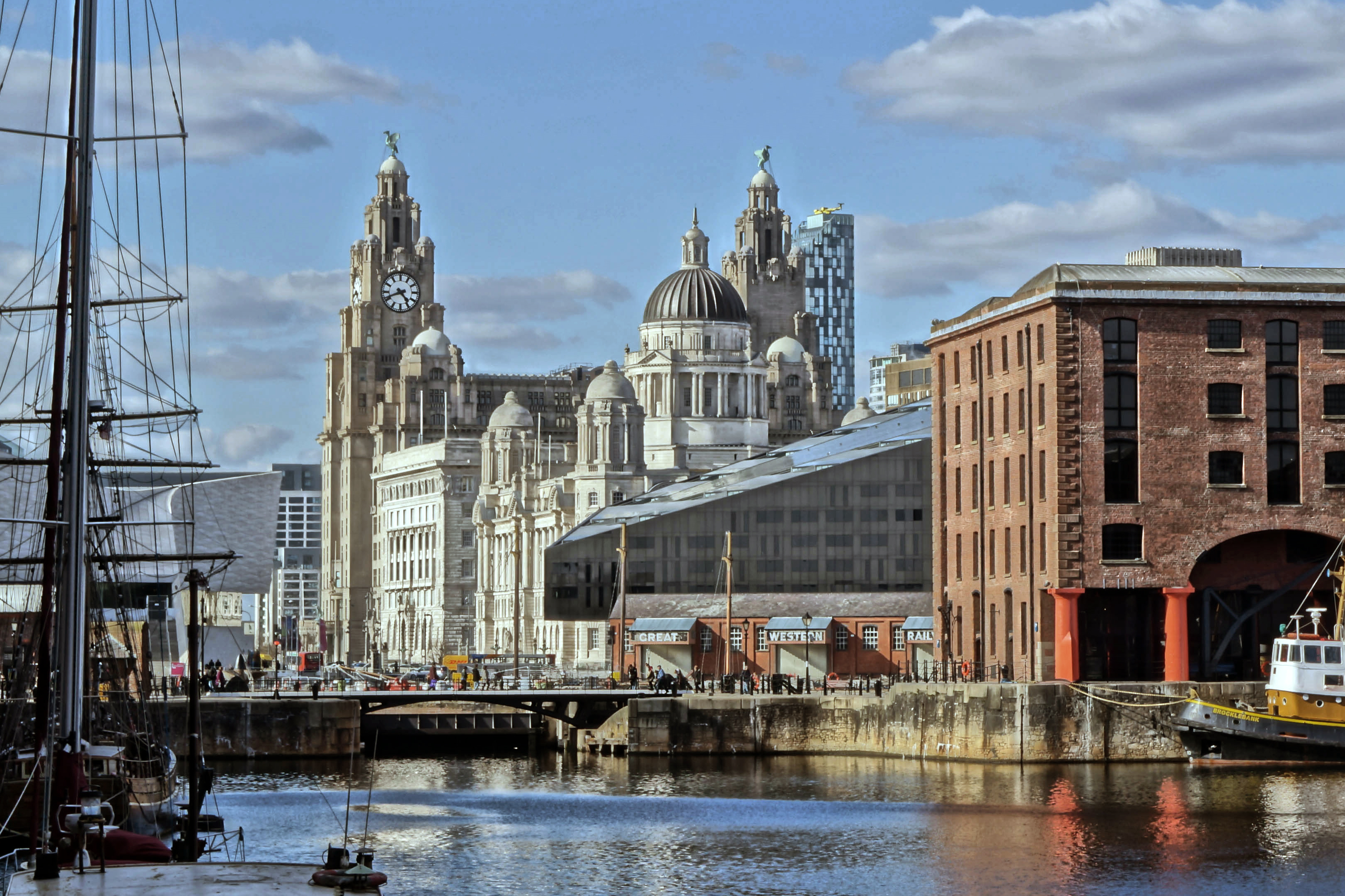 Use atlases, maps and aerial photographs to locate world countries and major cities, before locating the countries and major cities in Central and South America.  Use atlases, maps and aerial photographs to locate the world’s rainforests and explain what the climate is like there. Explain why rainforests cannot be found in the UK.Label the world’s biomes and vegetation beltsCompare the average rainfall in different climate zones, including the rainforest, and draw a graph to represent this.Compare the sizes of different rainforests and represent them in a table.Explain how the vegetation and animal life changes in the different layers of the rainforest.Investigate the effects of climate change and pollution on rainforests. Use your knowledge to create a campaign to limit pollution and deforestation.Explain how deforestation can impact the Earth.Research trade routes from the UK, looking at key exports and imports. Investigate the natural resources, such as palm oil, that can be found in the rainforest and the role they play in trade routes.Describe the fair trade process for some products from the rainforest. Follow a product from the rainforest through the global supply chain. Explain sustainability and the role rainforests play. Explain why people have settled near the Amazon river What Geographical Knowledge should I know by the end of this theme?The seven continents are: Africa, Asia, Antarctica, Australasia (Oceania), Europe, North America, South AmericaCentral America is home to Native Americans prior to Europe colonising the region. Central America was mainly colonised by Spain, therefore Spanish is still the most common language spokenThe Amazon rainforest takes its name from Amazon, the world’s longest riverName and Locate some countries in Central and South America, and the Amazonian rainforest spans 9 countries: Brazil, Peru, Colombia, Ecuador, Bolivia, Venezuela, Guyana, Suriname and French GuianaTropical rainforests are located in a band around the equator (Zero degrees latitude), mostly in the area between the Tropic of Cancer (23.5° N latitude) and the Tropic of Capricorn (23.5° S latitude). This 3,000 mile (4800 km) wide band is called the “tropics.” Tropical rainforests thrive here because of the hot and humid climates where it rains virtually every day.Rainforests cover just 6% of the Earth’s land surface, but are home to over 80% of known terrestrial speciesThe rainforests are important because of the variety of life that they support (their biodiversity) and because they absorb carbon dioxide and release oxygen.The rainforest is under threat of deforestation because of: wood for both timber and making fires, agriculture for both small and large farms, pulp for making paper, road construction, extraction of minerals and energy. Brazil is the fifth largest country in the world, by both area and population - located in South America, the capital of Brazil is Brasilia. Other major cities are Sao Paolo and Rio de Janeiro.Brazil is the only country with the Equator and the Tropic of Capricorn passing through it.Literacy Tree Links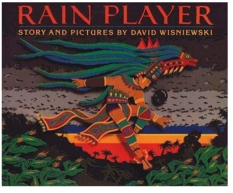 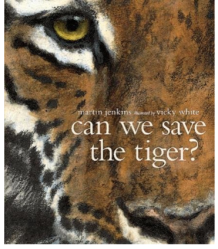 